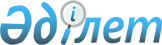 "2010-2012 жылдарға арналған аудандық бюджет туралы" Аққайың аудандық мәслихат сессиясының 2009 жылғы 25 желтоқсандағы N 18-1 шешіміне өзгерістер мен толықтырулар енгізу туралы
					
			Күшін жойған
			
			
		
					Солтүстік Қазақстан облысы Аққайың аудандық мәслихатының 2010 жылғы 8 қарашадағы N 24-1 шешімі. Солтүстік Қазақстан облысы Аққайың ауданының Әділет басқармасында 2010 жылғы 14 желтоқсанда N 13-2-123 тіркелді. Күші жойылды (Солтүстік Қазақстан облысы Әділет департаментінің 2013 жылғы 2 сәуірдегі № 04-07/1933 хаты)

      Ескерту. Күші жойылды (Солтүстік Қазақстан облысы Әділет департаментінің 02.04.2013 № 04-07/1933 хаты)      Қазақстан Республикасының 2008 жылғы 4 желтоқсандағы № 95–ІV Бюджет кодексі 109-бабы 5-тармағына, «Қазақстан Республикасындағы жергілікті мемлекеттік басқару және өзін-өзі басқару туралы» Қазақстан Республикасының 2001 жылғы 23 қаңтардағы № 148 Заңы 6-бабы 1-тармағы 1) тармақшасына сәйкес, аудандық мәслихат сессиясы ШЕШТІ:



      1. «2010-2012 жылдарға арналған аудандық бюджет туралы» аудандық мәслихат сессиясының 2009 жылғы 25 желтоқсандағы № 18-1 шешіміне (нормативтік құқықтық актілерді мемлекеттік тіркеу Тізімінде 2010 жылғы 20 қаңтардағы 13-2-112 нөмірімен тіркелген және 2010 жылғы 11 ақпандағы № 6 «Колос» газетінде жарияланған), «2010-2012 жылдарға арналған аудандық бюджет туралы» аудандық мәслихат сессиясының 2009 жылғы 25 желтоқсандағы № 18-1 шешіміне өзгерістер және толықтырулар енгізу туралы» аудандық мәслихат сессиясының 2010 жылғы 31 наурыздағы № 20-1 шешімімен (нормативтік құқықтық актілерді мемлекеттік тіркеу Тізімінде 2010 жылғы 23 сәуірдегі 13-2-114 нөмірімен тіркелген және 2010 жылғы 23 сәуірдегі «Аққайың», «Колос» газетінде жарияланған), «2010-2012 жылдарға арналған аудандық бюджет туралы» аудандық мәслихат сессиясының 2009 жылғы 25 желтоқсандағы № 18-1 шешіміне өзгерістер және толықтырулар енгізу туралы» аудандық мәслихат сессиясының 2010 жылғы 26 шілдедегі № 22-2 шешімімен (нормативтік құқықтық актілерді мемлекеттік тіркеу Тізімінде 2010 жылғы 23 тамыздағы 13-2-120 нөмірімен тіркелген және 2010 жылғы 02 қыркүйектегі «Аққайың», «Колос» газетінде жарияланған) оның анықталғанын есепке алып, келесі өзгерістер және толықтырулар енгізілсін:

      1 тармақта:

      1) тармақшасында

      «1 474 539» сандары «1 471 958,3» сандарымен ауыстырылсын;

      «190 142» сандары «189 955» сандарымен ауыстырылсын;

      «1 460» сандары «1 647» сандарымен ауыстырылсын;

      «51 002» сандары «48 415» сандарымен ауыстырылсын;

      «1 231 935» сандары «1 231 941,3» сандарымен ауыстырылсын;

      2) тармақшада

      «1 472 868,6» сандары «1 470287,9» сандарымен ауыстырылсын;

      6 тармақта:

      «226 740» сандары «226 746,3» сандарымен ауыстырылсын;

      3) тармақшада

      «11 950» сандары «11 936,4» сандарымен ауыстырылсын;

      4) тармақшада

      «486» сандары «26,9» сандарымен ауыстырылсын;

      8) тармақшада

      «1005» сандары «1508» сандарымен ауыстырылсын;

      9) тармақшада

      «9638» сандары «9634» сандарымен ауыстырылсын;

      «4097» сандары «4095» сандарымен ауыстырылсын;

      «5541» сандары «5539» сандарымен ауыстырылсын;

      10) тармақшада 

      «84233» сандары «84 213» сандарымен ауыстырылсын;

      8 тармақта:

      «76» сандары «16» сандарымен ауыстырылсын;

      осы шешімнің 1, 4, 5-қосымшаларына келісілді көрсетілген шешімнің 1, 2, 3-қосымшалар жаңа редакцияда баяндалсын;

      осы шешімнің 4-қосымшасына келісілді көрсетілген шешіміне 10-қосымшамен толықтырылсын.



      2. Осы шешім 2010 жылғы 1 қаңтарынан қолданысқа енгізіледі.      IV шақырылған XХIV сессияның               Аудандық

      төрағасы                                   мәслихаттың хатшысы

      С. Аверин                                  Б. Біләлов

Аудандық мәслихат сессиясының

2010 жылғы 8 қарашадағы № 24-1

шешіміне 1-қосымшаАудандық мәслихат сессиясының

2009 жылғы 25 желтоқсандағы № 18-1

шешіміне 1-қосымша 2010 жылға арналған Аққайың ауданының бюджеті

Аудандық мәслихат сессиясының

2010 жылғы 8 қарашадағы № 24-1

шешіміне 2-қосымшаАудандық мәслихат сессиясының

2009 жылғы 25 желтоқсандағы № 18-1

шешіміне 4-қосымша Өңірлік жұмыспен қамту және кадрларды қайта даярлау Стратегиясын іске асыру нысаналы трансферттер

Аудандық мәслихат сессиясының

2010 жылғы 8 қарашадағы № 24-1

шешіміне 3-қосымшаАудандық мәслихат сессиясының

2009 жылғы 25 желтоқсандағы № 18-1

шешіміне 5-қосымша 2010 жылға арналған селолық округ әкім аппараттары бойынша қаржыландыру көлемікестенің жалғасыкестенің жалғасы

Аудандық мәслихат сессиясының

2010 жылғы 8 қарашадағы № 24-1

шешіміне 4-қосымшаАудандық мәслихат сессиясының

2009 жылғы 25 желтоқсандағы № 18-1

шешіміне 10-қосымша 2010 жылы бекітілген аудандық бюджетінде жергілікті атқарушы органдарында ветеринария саласындағы бөлімшесін ұстау үшін, нысаналы трансферттерді қайта тарату
					© 2012. Қазақстан Республикасы Әділет министрлігінің «Қазақстан Республикасының Заңнама және құқықтық ақпарат институты» ШЖҚ РМК
				СанатыСанатыСанатыСанатыСомасы,

(мың теңге)СыныбыСыныбыСыныбыСомасы,

(мың теңге)Ішкі сыныбыІшкі сыныбыСомасы,

(мың теңге)АтауыСомасы,

(мың теңге)1. Кiрiстер1 471 958,31Салық түсiмдері189 95501Табыс салығы1 0392Жеке табыс салығы1 039030Әлеуметтік салық 100 8671Әлеуметтік салық 100 867040Меншiкке салынатын салық72 7211Мүлiкке салынатын салықтар44 3303Жер салығы5 3204Көлiк құралдарына салынатын салық19 3715Бiрыңғай жер салығы3 700050Тауарларға, жұмыстарға және қызметтер көрсетуге салынатын iшкi салықтар12 8322Акциздер2 2323Табиғи және басқа ресурстарды пайдаланғаны үшiн түсетiн түсiмдер6 9874Кәсiпкерлiк және кәсiби қызметті жүргізгені үшiн алынатын алымдар3 5765Бiрыңғай жер салығы37080Заңдық мәнді іс-әрекеттерді жасағаны және (немесе) құжаттар бергені үшін оған уәкілеттігі бар мемлекеттік органдар немесе лауазымды адамдар алатын міндетті төлемдер2 4961Мемлекеттік баж 2 4962Салыққа жатпайтын түсімдер 1 647010Мемлекет меншігінен түсетін түсімдер5105Коммуналдық меншік мүлкін жалға беруден түсетін түсімдер 510060Басқа да салықтық емес түсiмдер1 1371Басқа да салықтық емес түсiмдер1 1373Негізгі капиталды сатудан түсетін түсімдер48 415030Жердi және материалдық емес активтердi сату48 4151Жерді сату48 4154Трансферттердің түсімдері1 231 941,30Мемлекеттiк басқарудың жоғары тұрған органдарынан түсетiн трансферттер1 231 941,32Облыстық бюджеттен түсетiн трансферттер1 231 941,3Функционалдық топ Функционалдық топ Функционалдық топ Функционалдық топ сомасы,

(мың теңге)Бюджеттік бағдарламалардың әкiмшiсiБюджеттік бағдарламалардың әкiмшiсiБюджеттік бағдарламалардың әкiмшiсiсомасы,

(мың теңге)БағдарламаБағдарламасомасы,

(мың теңге)Атауысомасы,

(мың теңге)2. Жұмсалған қаражат1 470 287,91Жалпы түрдегi мемлекеттiк қызмет144 119,7112Аудан (облыстық маңызы бар қала) мәслихатының аппараты13 229001Аудан (облыстық маңызы бар қала) мәслихатының қызметін қамтамасыз ету жөніндегі қызметтер13 229003Мемлекеттік органдардың ғимараттарын, үй-жайлары және құрылыстарын күрделі жөндеу 0004Мемлекеттік органдарды материалдық-техникалық жарақтандыру0122Аудан (облыстық маңызы бар қала) әкімінің аппараты39 496001Аудан (облыстық маңызы бар қала) әкімінің қызметін қамтамасыз ету жөніндегі қызметтер39 176003Мемлекеттік органдардың ғимараттарын, үй-жайлары және құрылыстарын күрделі жөндеу 0004Мемлекеттік органдарды материалдық-техникалық жарақтандыру320123Қаладағы аудан аудандық маңызы бар қала, кент, ауыл (село), ауылдық (селолық) округ әкімі аппаратының жұмыс істеуі77 054001Қаладағы аудан, аудандық маңызы бар қаланың, кент, ауыл (село), ауылдық (селолық) округ әкімінің қызметін қамтамасыз ету жөніндегі қызметтер75 336022Мемлекеттік органдардың ғимараттарын, үй-жайлары және құрылыстарын күрделі жөндеу 0023Мемлекеттік органдарды материалдық-техникалық жарақтандыру1 718459Ауданның (облыстық маңызы бар қаланың) экономика және қаржы бөлiмi14 340,7001Экономикалық саясатты, қалыптастыру мен дамыту, мемлекеттiк жоспарлау ауданның (облыстық маңызы бар қаланың) бюджеттiк атқару және коммуналдық меншiгiн басқару саласындағы мемлекеттiк саясатты iске асыру жөнiндегi қызметтер13 236,7003Салық салу мақсатында мүлікті бағалауды жүргізу247004Біржолғы талондарды беру жөніндегі жұмысты және біржолғы талондарды іске асырудан сомаларды жинаудың толықтығын қамтамасыз етуді ұйымдастыру357017Мемлекеттік органдарды материалдық-техникалық жарақтандыру5002Қорғаныс4 048122Аудан (облыстық маңызы бар қала) әкімінің аппараты3 958005Жалпы бірдей әскери міндетті атқару шеңберіндегі іс-шаралар3 958122Аудан (облыстық маңызы бар қала) әкімінің аппараты90006Аудан (облыстық маңызы бар қала) ауқымындағы төтенше жағдайлардың алдын алу және оларды жою60007Аудандық (қалалық) ауқымдағы дала өрттерінің, сондай-ақ мемлекеттік өртке қарсы қызмет органдары құрылмаған елдi мекендерде өрттердің алдын алу және оларды сөндіру жөніндегі іс-шаралар304Білім беру914 060471Ауданның (облыстық маңызы бар қаланың) білім беру бөлімі914 060003Ауданның (облыстық маңызы бар қаланың) бiлiм, дене шынықтыру және спорт бөлiмi 40 973004Жалпы білім беру833 292005Балалар мен жасөспірімдер үшін қосымша білім беру7 825006Республикалық бюджеттен берілетін нысаналы трансферттердің есебінен білім берудің мемлекеттік жүйесіне оқытудың жаңа технологияларын енгізу0008Ауданның (облыстық маңызы бар қаланың) мемлекеттік білім беру мекемелерінде білім беру жүйесін ақпараттандыру3 400009Ауданның (облыстық маңызы бар қаланың) мемлекеттік білім беру мекемелер үшін оқулықтар мен оқу-әдiстемелiк кешендерді сатып алу және жеткізу9 244016Өңірлік жұмыспен қамту және кадрларды қайта даярлау стратегиясын іске асыру шеңберінде білім беру объектілерін күрделі, ағымды жөндеу19 3266Әлеуметтiк көмек және әлеуметтiк қамсыздандыру117 364,3451Ауданның (облыстық маңызы бар қаланың) жұмыспен қамту және әлеуметтік бағдарламалар бөлімі117 364,3001Жергілікті деңгейде халық үшін әлеуметтік бағдарламаларды жұмыспен қамтуды қамтамасыз етуді іске асыру саласындағы мемлекеттік саясатты іске асыру жөніндегі қызметтер13 364002Еңбекпен қамту бағдарламасы28 032004Ауылдық жерлерде тұратын денсаулық сақтау, білім беру, әлеуметтік қамтамасыз ету, мәдениет және спорт мамандарына отын сатып алуға Қазақстан Республикасының заңнамасына сәйкес әлеуметтік көмек көрсету1 800005Мемлекеттік атаулы әлеуметтік көмек10 481007Жергілікті өкілетті органдардың шешімі бойынша азаматтардың жекелеген топтарына әлеуметтік көмек4 168010Үйден тәрбиеленіп оқытылатын мүгедек балаларды материалдық қамтамасыз ету377011Жәрдемақыларды және басқа да әлеуметтік төлемдерді есептеу, төлеу мен жеткізу бойынша қызметтерге ақы төлеу499014Мұқтаж азаматтарға үйде әлеуметтiк көмек көрсету27 98801618 жасқа дейінгі балаларға мемлекеттік жәрдемақылар13 841017Мүгедектерді оңалту жеке бағдарламасына сәйкес, мұқтаж мүгедектерді міндетті гигиеналық құралдармен қамтамасыз етуге, және ымдау тілі мамандарының, жеке көмекшілердің қызмет көрсету2 060019Ұлы Отан соғысындағы Жеңістің 65 жылдығына орай Ұлы Отан соғысының қатысушылары мен мүгедектеріне Тәуелсіз Мемлекеттер Достастығы елдері бойынша, Қазақстан Республикасының аумағы бойынша жол жүруін, сондай-ақ оларға және олармен бірге жүретін адамдарға Мәскеу, Астана қалаларында мерекелік іс-шараларға қатысуы үшін тамақтануына, тұруына, жол жүруіне арналған шығыстарын төлеуді қамтамасыз ету26,9020Ұлы Отан соғысындағы Жеңістің 65 жылдығына орай Ұлы Отан соғысының қатысушылары мен мүгедектеріне, сондай-ақ оларға теңестірілген, оның ішінде майдандағы армия құрамына кірмеген, 1941 жылғы 22 маусымнан бастап 1945 жылғы 3 қыркүйек аралығындағы кезеңде әскери бөлімшелерде, мекемелерде, әскери-оқу орындарында әскери қызметтен өткен, запасқа босатылған (отставка), «1941-1945 жж. Ұлы Отан соғысында Германияны жеңгенi үшiн» медалімен немесе «Жапонияны жеңгені үшін» медалімен марапатталған әскери қызметшілерге, Ұлы Отан соғысы жылдарында тылда кемінде алты ай жұмыс істеген (қызметте болған) адамдарға біржолғы материалдық көмек төлеу14 727,47Тұрғын үй-коммуналдық шаруашылық90 560,8123Қаладағы аудан, аудандық маңызы бар қала, кент, ауыл (село), ауылдық (селолық) округ әкімінің аппараты16 222,8007Қаладағы аудан, аудандық маңызы бар қала, кент, ауыл (село), ауылдық (селолық) округ әкімінің аппараты30008Елді мекендердегі көшелерді жарықтандыру2 456009Елді мекендердің санитариясын қамтамасыз ету2 327,8010Жерлеу орындарын күтіп-ұстау және туысы жоқтарды жерлеу90011Елді мекендерді абаттандыру және көгалдандыру1 100015Өңірлік жұмыспен қамту және кадрларды қайта даярлау стратегиясын іске асыру шеңберінде инженерлік коммуникациялық инфрақұрылымды жөндеу және елді-мекендерді көркейту10 219458Ауданның (облыстық маңызы бар қаланың) тұрғын үй-коммуналдық шаруашылығы, жолаушылар көлігі және автомобиль жолдары бөлімі22 738012Сумен жабдықтау және су бөлу жүйесінің қызмет етуі 1 207030Өңірлік жұмыспен қамту және кадрларды қайта даярлау стратегиясын іске асыру шеңберінде инженерлік коммуникациялық инфрақұрылымды жөндеу және елді-мекендерді көркейту21 531467Ауданның (облыстық маңызы бар қаланың) құрылыс бөлімі51 600006Сумен жабдықтау жүйесін дамыту51 6008Мәдениет,спорт, туризм және ақпараттық кеңiстiк49 060123Қаладағы аудан, аудандық маңызы бар қала, кент, ауыл (село), ауылдық (селолық) округ әкімінің аппараты11 308006Жергілікті деңгейде мәдени-демалыс жұмыстарын қолдау11 308455Ауданның (облыстық маңызы бар қаланың) мәдениет және тілдерді дамыту бөлімі26 801001Жергілікті деңгейде тілдерді және мәдениетті дамыту саласындағы мемлекеттік саясатты іске асыру жөніндегі қызметтер4 611003Мәдени-демалыс жұмыстарын қолдау9 612006Аудандық (қалалық) кiтапханалардың жұмыс iстеуi12 199007Мемлекеттік тілді және Қазақстан халықтарының басқа да тілдерін дамыту379010Жергілікті органдардың аппараттары011Мемлекеттік қызметшілердің біліктілігін арттыру456Ауданның (облыстық маңызы бар қаланың) ішкі саясат бөлімі8 751001Жергілікті деңгейде ақпарат, мемлекеттілікті нығайту және азаматтардың әлеуметтік сенімділігін қалыптастыру саласында мемлекеттік саясатты іске асыру жөніндегі қызметтер3 851002Газеттер мен журналдар арқылы мемлекеттік ақпараттық саясат жүргізу жөніндегі қызметтер4 800007Мемлекеттік органдарды материалдық-техникалық жарақтандыру100471Ауданның (облыстық маңызы бар қаланың) бiлiм, дене шынықтыру және спорт бөлiмi2 200014Аудандық (облыстық маңызы бар қалалық) деңгейде спорттық жарыстар өткiзу200015Әртүрлi спорт түрлерi бойынша аудан (облыстық маңызы бар қала) құрама командаларының мүшелерiн дайындау және олардың облыстық спорт жарыстарына қатысуы2 00010Ауыл, су, орман, балық шаруашылығы, ерекше қорғалатын табиғи аумақтар, қоршаған ортаны және жануарлар дүниесін қорғау, жер қатынастары41 255123Қаладағы аудан, аудандық маңызы бар қала, кент, ауыл (село), ауылдық (селолық) округ әкімінің аппараты11 497019Өңірлік жұмыспен қамту және кадрларды қайта даярлау стратегиясын іске асыру шеңберінде ауылдарда (селоларда), ауылдық (селолық) округтерде әлеуметтік жобаларды қаржыландыру11 497463Аудан (облыстық маңызы бар қала) жер қатынастар бөлімі5 926001Аудан (облыстық маңызы бар қала) аумағында жер қатынастарын реттеу саласындағы мемлекеттік саясатты іске асыру жөніндегі қызметтер5 926474Ауданның (облыстық маңызы бар қаланың) ауыл шаруашылығы және ветеринария бөлiмi23 832001Жергiлiктi деңгейде ауыл шаруашылығы және ветеринария саласындағы мемлекеттiк саясатты iске асыру жөнiндегi қызметтер14 560004Мемлекеттік органдардың ғимараттарын, үй-жайлары және құрылыстарын күрделі жөндеу307099Республикалық бюджеттен берілетін нысаналы трансферттер есебiнен ауылдық елді мекендер саласының мамандарын әлеуметтік қолдау шараларын іске асыру 1 508013Эпизоотияға қарсы іс-шаралар жүргізу7 45711Өнеркәсіп, сәулет, қала құрылысы және құрылыс қызметі5 641467Ауданның (облыстық маңызы бар қаланың) құрылыс бөлімі5 641001Жергілікті деңгейде құрылыс саласындағы мемлекеттік саясатты іске асыру жөніндегі қызметтер5 641017Мемлекеттік органдардың ғимараттарын, үй-жайлары және құрылыстарын күрделі жөндеу0018Мемлекеттік органдарды материалдық-техникалық жарақтандыру012Көлiк және коммуникациялар21 000458Ауданның (облыстық маңызы бар қаланың) тұрғын үй-коммуналдық шаруашылығы, жолаушылар көлігі және автомобиль жолдары бөлімі21 000008Өңірлік жұмыспен қамту және кадрларды қайта даярлау стратегиясын іске асыру шеңберінде аудандық маңызы бар автомобиль жолдарын, қала және елді мекендер көшелерін жөндеу және ұстау10 000023Автомобиль жолдарының қызметін қамтамасыз ету11 00013Басқалар18 742,4469Жергілікті деңгейде кәсіпкерлік пен өнеркәсіпті дамыту саласындағы мемлекеттік саясатты іске асыру жөніндегі қызметтер3 920,4001Кәсіпкерлік бөлімі қызметін қамтамасыз ету3 720,4005Мемлекеттік органдарды материалдық-техникалық жарақтандыру200458Ауданның (облыстық маңызы бар қаланың) тұрғын үй-коммуналдық шаруашылығы, жолаушылар көлігі және автомобиль жолдары бөлімі4 160001Жергілікті деңгейде тұрғын үй-коммуналдық шаруашылығы, жолаушылар көлігі және автомобиль жолдары саласындағы мемлекеттік саясатты іске асыру жөніндегі қызметтер4 160014Мемлекеттік органдарды материалдық-техникалық жарақтандыру459Ауданның (облыстық маңызы бар қаланың) экономика және қаржы бөлiмi 16Ауданның (облыстық маңызы бар қаланың) жергілікті атқарушы органының резерві16471Ауданның (облыстық маңызы бар қаланың) бiлiм, дене шынықтыру және спорт бөлiмi10 646Бiлiм, дене шынықтыру және спорт бөлiмi қызметiн қамтамасыз ету10 409Мемлекеттiк органдарды материалдық-техникалық жарақтандыру23715Трансферттер64 239,1459Ауданның (облыстық маңызы бар қаланың) экономика және қаржы бөлiмi64 239,1006Нысаналы трансферттерді қайтару39,1020Бюджет саласындағы еңбекақы төлеу қорының өзгеруіне байланысты жоғары тұрған бюджеттерге берілетін ағымдағы нысаналы трансферттер64 20016Қарыздарды өтеу197,6459Ауданның (облыстық маңызы бар қаланың) экономика және қаржы бөлiмi197,6005Жергілікті атқарушы органның жоғары тұрған бюджет алдындағы борышын өтеу197,63.Таза бюджеттік несие6 923,410Ауыл, су, орман, балық шаруашылығы, ерекше қорғалатын табиғи аумақтар, қоршаған ортаны және жануарлар дүниесін қорғау, жер қатынастары7 121474Ауданның (облыстық маңызы бар қаланың) ауыл шаруашылығы және ветеринария бөлiмi7 121009Мемлекеттік органдарды материалдық-техникалық жарақтандыру7 121са

на

тыіш

кі

сы

ны

быерек

шелі

гіАтауысомасы

(мың теңге)5Бюджеттік кредиттерді өтеу197,601Бюджеттік кредиттерді өтеу197,6113Мемлекеттік бюджеттен берілген бюджеттік кредиттерді өтеу197,64. Қаржыландыру активтермен операция бойынша сальдо3 00013Басқалар3 000459Ауданның (облыстық маңызы бар қаланың) экономика және қаржы бөлiмi 3 000014Заңды тұлғалардың жарғылық капиталын қалыптастыру немесе ұлғайту3 000са

на

тыіш

кі

сы

ны

быерек

шелі

гіАтауысомасы

(мың теңге)6Мемлекеттік қаржылық активтерін сатудан түскен түсім01Қаржы активтерін ел ішінде сатудан түсетін түсімдер05. Бюджет тапшылығы (профициті)-8 2536. Бюджет тапшылығын қаржыландыру (профицитті пайдалану)8 2537Қарыздар түсімі7 1212Қарыз алу келісім-шарттары7 12103Ауданның (облыстық маңызы бар қаланың) жергілікті атқарушы органы алатын қарыздар7 1218Бюджет қаражаты қалдықтарының қозғалысы1 1321Бюджет қаражатының бос қалдықтары1 13201Бюджет қаражатының бос қалдықтары1 132Сана

тыСыны

быIшкi

сыны

быЕрек

шелi

гiАтауыСомасы,

(мың теңге)1. Кірістер1. Кірістер1. Кірістер1. Кірістер1. Кірістер1. Кірістер4Нысаналы трансферттердің түсуі84 21302Мемлекеттiк басқарудың жоғары тұрған органдарынан түсетiн трансферттер84 2132Облыстық бюджеттен түсетiн трансферттер84 213Өңірлік жұмыспен қамту және кадрларды қайта даярлау Стратегиясын іске асыру нысаналы трансферттер84 213Функ

топӘкім

ші

лікБағ

дар

ламаКіші

бағ

дар

ламаАтауыСомасы,

(мың теңге)2. Шығыстар2. Шығыстар2. Шығыстар2. Шығыстар2. Шығыстар2. Шығыстар4464Ауданның (облыстық маңызы бар қаланың) білім беру бөлімі19 326011Мамандарды қайта даярлау және аумақтық жұмыспен қамтылу стратегиясын іске асыру шегінде білім беру объектілерін ағымды және күрделі жөндеу19 326Власовка орта мектебін күрделі жөндеу19 326027Республикалық бюджет есебінен түсетін трансферттер12 890028Облыстық бюджет есебінен түсетін трансферттер64366451Ауданның (облыстық маңызы бар қаланың) жұмыспен қамту және әлеуметтік бағдарламалар бөлімі11640002Еңбекпен қамту бағдарламасы11640103Республикалық бюджетінің түсетін ағымды нысаналы трансферттер есебінен жастардың тәжірибесі мен әлеуметтік жұмыс орнының бағдарламасын кеңейту11 640әлеуметтік жұмыс орындары4440жастардың тәжірибесі7 2007123Қаладағы аудан аудандық маңызы бар қала, кент, ауыл (село), ауылдық (селолық) округ әкімі аппаратының жұмыс істеуі10 219015Өңірлік жұмыспен қамту және кадрларды қайта даярлау стратегиясын іске асыру шеңберінде инженерлік коммуникациялық инфрақұрылымды жөндеу және елді мекендерді көркейту10 219027Республикалық бюджеттен берілетін трансферттер есебiнен10 219Смирново селосында электрмен жабдықтау объектілерін күрделі жөндеу 10 2197458Ауданның (облыстық маңызы бар қаланың) тұрғын үй-коммуналдық шаруашылығы, жолаушылар көлігі және автомобиль жолдары бөлімі2153130Өңірлік жұмыспен қамту және кадрларды қайта даярлау Стратегиясын іске асыру шеңберінде елді мекендерді абаттандыру және инженерлік-коммуникациялық инфрақұрылымын жөндеу21531028Облыстық бюджет есебінен түсетін трансферттер21531Көктерек селосында сужабдықтау жүйесін күрделі жөндеу 6960Қиялы селосында су құбыры мұнарасын күрделі жөндеу 1457110123Қаладағы аудан аудандық маңызы бар қала, кент, ауыл (село), ауылдық (селолық) округ әкімі аппаратының жұмыс істеуі11497019Аумақтық жұмыспен қамту және мамандарды қайта даярлау стратегияны жүзеге асыру шегінде поселокта, ауылдарда (селосында) ауыл (селолық) округтарында әлеуметтік жобаларды қаржыландыру11497028Облыстық бюджет есебінен түсетін трансферттер11497Трудовой селосындағы селолық клубын күрделі жөндеу1149712458Ауданның (облыстық маңызы бар қаланың) тұрғын үй-коммуналдық шаруашылығы, жолаушы көлігі және автомобиль жолдары бөлімі100008Өңірлік жұмыспен қамту және кадрларды қайта даярлау Стратегиясын (Жол картасы) іске асыру шеңберінде елді мекендері мен қала көшелерін,аудандық маңызы бар автокөлік жолын ұстау және жөндеу10000028Облыстық бюджет есебінен түсетін трансферттер10000жол жөндеу жұмыстары10000Барлығы84 213р/

нӘкімшіліктін атауы"Қаладағы аудан, аудандық маңызы бар қаланың, кент, ауыл (село), ауылдық (селолық) округ әкімінің қызметін қамтамасыз ету жөніндегі қызметтер" 001.000 бағдарламаНысаналы трансферттер "Қаладағы аудан, аудандық маңызы бар қаланың, кент, ауыл (село), ауылдық (селолық) округ әкімінің қызметін қамтамасыз ету жөніндегі қызметтер" 001.000 бағдарлама12341Аралағаш селолық округі әкімінің аппараты52215942Астрахан селолық округі әкімінің аппараты51775743Власовка селолық округі әкімінің аппараты54524644Григорьека селолық округі әкімінің аппараты43454925Ивановка селолық округі әкімінің аппараты57166266Қиялы селолық округі әкімінің аппараты64042617Лесной селолық округі әкімінің аппараты55397058Полтавка селолық округі әкімінің аппараты56847419Смирнов селолық округі әкімінің аппараты817875410Тоқшын селолық округі әкімінің аппараты601239311Шағалы селолық округі әкімінің аппараты563552012Черкасс селолық округі әкімінің аппараты5109740Барлығы684726864"Мемлекеттік органдарды материалдық-

техникалық жарақтандыру" 023.000 бағдарламаНысаналы трансферттер "Мемлекеттік органдарды материалдық-

техникалық жарақтандыру" 023.000 бағдарлама"Мәдениет ұйымдарының қызметін қамтамасыз ету" 006.000 бағдарлама"Қаладағы аудан, аудандық маңызы бар қала, кент, ауыл (село), ауылдық (селолық) округ әкімінің аппараты" 007.000 бағдарлама56781291665129886129140917012977012970112957512914501291367129012946830129731129128617015481130830"Елді мекендердегі көшелерді жарықтандыру" 008.000 бағдарлама"Елді мекендердің санитариясын қамтамасыз ету" 009.000 бағдарлама"Жерлеу орындарын күтіп-ұстау және туысы жоқтарды жерлеу" 010.000 бағдарлама"Елді мекендерді абаттандыру және көгалдандыру" 011.000 бағдарламаБарлығы910111213507659504907306507504505956507222326,87695,8507873507971245680090610130174957527507065306757024562327,890110094365,8ШығындарШығындарШығындарШығындарШығындармың.

теңгеФунк.

топБюджет

тік

бағдар

лама

лардың

әкiм

шiсiБағдар

ламаКіші

бағдар

ламаАтауысомасы10474Ауданның (облыстық маңызы бар қаланың) ауыл шаруашылығы және ветеринария бөлiмi3665001Ауыл шаруашылығы саласындағы мемлекеттік саясатты іске асыру жөніндегі қызметтер 3533004Мемлекеттік органдарды материалдық-техникалық жарақтандыру1321123Қаладағы аудан аудандық маңызы бар қала, кент, аул (село), ауылдық (селолық) округ әкімі аппараты8412001Қаладағы аудан, аудандық маңызы бар қаланың, кент, ауыл (село), ауылдық (селолық) округ әкімінің қызметін қамтамасыз ету жөніндегі қызметтер6864Аралағаш селолық округі әкімінің аппараты594Астрахан селолық округі әкімінің аппараты574Власовка селолық округі әкімінің аппараты464Григорьека селолық округі әкімінің аппараты492Ивановка селолық округі әкімінің аппараты626Қиялы селолық округі әкімінің аппараты261Лесной селолық округі әкімінің аппараты705Полтавка селолық округі әкімінің аппараты741Смирнов селолық округі әкімінің аппараты754Тоқшын селолық округі әкімінің аппараты393Шағалы селолық округі әкімінің аппараты520Черкасс селолық округі әкімінің аппараты740023Мемлекеттік органдарды материалдық-техникалық жарақтандыру1548Аралағаш селолық округі әкімінің аппараты129Астрахан селолық округі әкімінің аппараты129Власовка селолық округі әкімінің аппараты129Григорьека селолық округі әкімінің аппараты129Ивановка селолық округі әкімінің аппараты129Қиялы селолық округі әкімінің аппараты129Лесной селолық округі әкімінің аппараты129Полтавка селолық округі әкімінің аппараты129Смирнов селолық округі әкімінің аппараты129Тоқшын селолық округі акімінің аппараты129Шағалы селолық округі әкімінің аппараты129Черкасс селолық округі әкімінің аппараты129Барлығы12077